Приложение № 1 к извещению о закупке СПЕЦИФИКАЦИЯ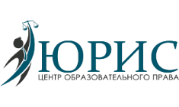 +7 (3452) 215-100 (доб. 201)info@uris72.ru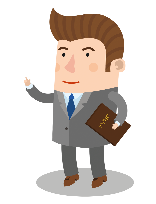 № п/пНаименование товараНормативные или технические характеристики товара. Требования к качественным и прочим характеристикам товара (вид, сорт и иные показатели). Требования к размерам, упаковке, отгрузке товара, и иные показатели, связанные с определением соответствия поставляемого товара потребностям заказчика. Требование к сроку годности, стране происхождения товара (при необходимости)Единица измеренияКоличество123451Уголок природы Уголок природы (С одной панелью).Конструкция уголка природы состоит из каркаса, столешницы и панели с полками для цветов. Каркас уголка природы высотой 700мм имеет горизонтальные полки – 3 шт., которые закрыты фасадами из цветного ЛДСП толщиной 16мм. Столешница уголка природы создана из цветного МДФ 16мм с покрытием пленкой для столешниц. Основной корпус имеет длину 1000мм. Над основным корпусом уголка устанавливается панель для расстановки цветов. Панель в виде стилизованного треугольника,  размером 700мм*500мм, одна грань имеет волнообразную поверхность . На панели установлены 3 шт. полки из МДФ, которые  покрыты фасадной пленкой. Форма полок полукруг. Полки расположены таким образов, чтобы вышестоящие цветы не затеняли нижестоящие цветы. Все углы на столешнице закруглены.Фурнитура саморезы 3,5*25 и конфирматы 5х50 утоплены. Саморезы благодаря желтопассивированному покрытию защищены от коррозии, что значительно продлевает срок его службы. Головка самореза имеет потайную форму, что обеспечивает эстетичность внешнего вида готовых изделий в местах крепления элементов. Конфирматы 5X50 изготавливаются из высококачественного стального прута и покрываются белым цинком. Резьба евровинтов (конфирматы) имеет большой шаг и острый край. Они хорошо отцентрованны, что предотвращает сворачивание головки.Общий размер 1000*1400-4 шт.Цвет уголка природы согласовывается с заказчиком индивидуально.штука42Уголок природы Уголок природы (С двумя панелями).Конструкция уголка природы состоит из каркаса, столешницы и панели с полками для цветов. Каркас уголка природы высотой 700мм имеет горизонтальные полки – 6 шт., которые закрыты фасадами из цветного ЛДСП толщиной 16мм. Основной корпус имеет длину 1000/105/1200мм.  Столешница уголка природы создана из цветного МДФ 16мм с  покрытием пленкой для столешниц. Над основным корпусом уголка устанавливается панель для расстановки цветов – 2 шт.. Панель в виде стилизованного треугольника,  размером 700мм*500мм – 2 шт., одна грань имеет волнообразную поверхность . Гипотенузы данных панелей  сходятся к середине уголка природы. На панели установлены 6 шт. полок из МДФ, которые  покрыты фасадной пленкой. Форма полок полукруг. Полки расположены таким образов, чтобы вышестоящие цветы не затеняли нижестоящие цветы. Все углы на столешнице закруглены.Фурнитура саморезы 3,5*25 и конфирматы 5х50 утоплены. Саморезы благодаря желтопассивированному покрытию защищены от коррозии, что значительно продлевает срок его службы. Головка самореза имеет потайную форму, что обеспечивает эстетичность внешнего вида готовых изделий в местах крепления элементов. Конфирматы 5X50 изготавливаются из высококачественного стального прута и покрываются белым цинком. Резьба евровинтов (конфирматы) имеет большой шаг и острый край. Они хорошо отцентрованны, что предотвращает сворачивание головки.Общий размер: 1000*1400-1 шт.Цвет уголка природы согласовывается с заказчиком индивидуально.штука13Уголок природы Уголок природы (С двумя панелями).Конструкция уголка природы состоит из каркаса, столешницы и панели с полками для цветов. Каркас уголка природы высотой 700мм имеет горизонтальные полки – 6 шт., которые закрыты фасадами из цветного ЛДСП толщиной 16мм. Основной корпус имеет длину 1000/105/1200мм.  Столешница уголка природы создана из цветного МДФ 16мм с  покрытием пленкой для столешниц. Над основным корпусом уголка устанавливается панель для расстановки цветов – 2 шт.. Панель в виде стилизованного треугольника,  размером 700мм*500мм – 2 шт., одна грань имеет волнообразную поверхность . Гипотенузы данных панелей  сходятся к середине уголка природы. На панели установлены 6 шт. полок из МДФ, которые  покрыты фасадной пленкой. Форма полок полукруг. Полки расположены таким образов, чтобы вышестоящие цветы не затеняли нижестоящие цветы. Все углы на столешнице закруглены.Фурнитура саморезы 3,5*25 и конфирматы 5х50 утоплены. Саморезы благодаря желтопассивированному покрытию защищены от коррозии, что значительно продлевает срок его службы. Головка самореза имеет потайную форму, что обеспечивает эстетичность внешнего вида готовых изделий в местах крепления элементов. Конфирматы 5X50 изготавливаются из высококачественного стального прута и покрываются белым цинком. Резьба евровинтов (конфирматы) имеет большой шаг и острый край. Они хорошо отцентрованны, что предотвращает сворачивание головки.Общий размер: 1050*1400-1 шт.Цвет уголка природы согласовывается с заказчиком индивидуально.штука14Уголок природы Уголок природы (С двумя панелями).Конструкция уголка природы состоит из каркаса, столешницы и панели с полками для цветов. Каркас уголка природы высотой 700мм имеет горизонтальные полки – 6 шт., которые закрыты фасадами из цветного ЛДСП толщиной 16мм. Основной корпус имеет длину 1000/105/1200мм.  Столешница уголка природы создана из цветного МДФ 16мм с  покрытием пленкой для столешниц. Над основным корпусом уголка устанавливается панель для расстановки цветов – 2 шт.. Панель в виде стилизованного треугольника,  размером 700мм*500мм – 2 шт., одна грань имеет волнообразную поверхность . Гипотенузы данных панелей  сходятся к середине уголка природы. На панели установлены 6 шт. полок из МДФ, которые  покрыты фасадной пленкой. Форма полок полукруг. Полки расположены таким образов, чтобы вышестоящие цветы не затеняли нижестоящие цветы. Все углы на столешнице закруглены.Фурнитура саморезы 3,5*25 и конфирматы 5х50 утоплены. Саморезы благодаря желтопассивированному покрытию защищены от коррозии, что значительно продлевает срок его службы. Головка самореза имеет потайную форму, что обеспечивает эстетичность внешнего вида готовых изделий в местах крепления элементов. Конфирматы 5X50 изготавливаются из высококачественного стального прута и покрываются белым цинком. Резьба евровинтов (конфирматы) имеет большой шаг и острый край. Они хорошо отцентрованны, что предотвращает сворачивание головки.Общий размер: 1230*1400-1 шт. Цвет уголка природы согласовывается с заказчиком индивидуально.штука15Уголок природы Уголок природы (Со сплошной панелью).Конструкция уголка природы состоит из каркаса, столешницы и панели с полками для цветов. Каркас уголка природы высотой 700мм имеет горизонтальные полки – 6 шт., которые закрыты фасадами из цветного ЛДСП толщиной 16мм. Основной корпус имеет длину 1200мм. Столешница уголка природы создана из цветного МДФ 16мм с  покрытием пленкой для столешниц. Над основным корпусом уголка устанавливается панель для расстановки цветов – 1 шт.. Панель в виде волнообразной панели,  размером 700мм*1200мм – 1 шт., одна грань имеет волнообразную поверхность . На панели установлены 6 шт. полок из МДФ, которые  покрыты фасадной пленкой. Форма полок полукруг. Полки расположены таким образов, чтобы вышестоящие цветы не затеняли нижестоящие цветы. Все углы на столешнице закруглены.Фурнитура саморезы 3,5*25 и конфирматы 5х50 утоплены. Саморезы благодаря желтопассивированному покрытию защищены от коррозии, что значительно продлевает срок его службы. Головка самореза имеет потайную форму, что обеспечивает эстетичность внешнего вида готовых изделий в местах крепления элементов. Конфирматы 5X50 изготавливаются из высококачественного стального прута и покрываются белым цинком. Резьба евровинтов (конфирматы) имеет большой шаг и острый край. Они хорошо отцентрованны, что предотвращает сворачивание головки.Общий размер 1200*1400-1 шт. Цвет уголка природы согласовывается с заказчиком индивидуально.штука16Уголок природы угловой Уголок природы угловой (Со сплошной панелью и регалом).Конструкция уголка природы состоит из каркаса, столешницы и панели с полками для цветов. Каркас уголка природы высотой 700мм имеет горизонтальные полки – 6 шт., которые закрыты фасадами из цветного ЛДСП толщиной 16мм. Нижние шкафы расположены углом образуя форму буквы «Г» со сторонами 1050*1870. Столешница уголка природы создана из цветного МДФ 16мм с  покрытием пленкой для столешниц. Над основным корпусом уголка устанавливается панель для расстановки цветов – 1 шт.. Панель в виде волнообразной панели,  размером 700мм*1200мм – 1 шт., одна грань имеет волнообразную поверхность . На панели установлены 6 шт. полок из МДФ, которые  покрыты фасадной пленкой. Форма полок полукруг. Полки расположены таким образов, чтобы вышестоящие цветы не затеняли нижестоящие цветы. Регал с открытыми полками 4шт.,размер 470*700.Все углы на столешнице закруглены.Фурнитура саморезы 3,5*25 и конфирматы 5х50 утоплены. Саморезы благодаря желтопассивированному покрытию защищены от коррозии, что значительно продлевает срок его службы. Головка самореза имеет потайную форму, что обеспечивает эстетичность внешнего вида готовых изделий в местах крепления элементов. Конфирматы 5X50 изготавливаются из высококачественного стального прута и покрываются белым цинком. Резьба евровинтов (конфирматы) имеет большой шаг и острый край. Они хорошо отцентрованны, что предотвращает сворачивание головки.Общий размер 1050/1870*1400-1 шт.Регал 470/470*700 Цвет уголка природы согласовывается с заказчиком индивидуально.штука1